Autorização Para Atividade Externa - Extra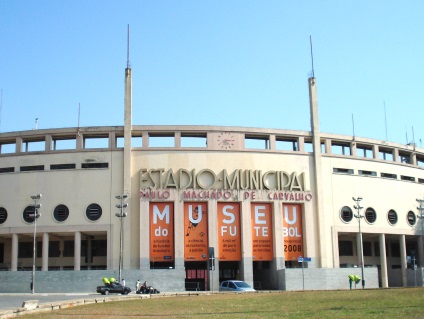 NURAP – POLO OSASCODia: 26/07/2018 - QUINTAEu, _________________________________________________________________     portador do RG _________________________________________________ _____ responsável legal do jovem ___________________________________________, portador do RG  ____________    __,  autorizo  o  mesmo  a   participar  da  atividade  externa  e complementar dirigida  pelos monitores da instituição.Assinatura responsável:__________________________________________________.Evento – Visita ao Museu do FutebolHORÁRIO: 10:00previsão: 01h30A visita iniciará Às 10h30 SEM monitoria do educativo do espaço.USE ROUPAS ADEQUADAS – PARA NÃO TER PROBLEMAS, EVITE VESTIDOS, SAIAS, BLUSINHAS DE ALCINHA, REGATAS, SANDÁLIAS, RASTEIRINHAS, SHORTS, CAMISAS DE TIME (FUTEBOL NACIONAL, INTERNACIONAL, BASQUETE E OUTROS ESPORTES), CAMISA DE ESCOLA DE SAMBA OU BANDAS DE MÚSICA. DURANTE A ATIVIDADE É PROIBIDO O USO DE BONÉS, TOUCAS, GORROS E CHAPÉUS. As mesmas normas de convivência da Simultaneidade serão cobradas durante a atividade.  NÃO SERÁ PERMITIDO ENTRAR APÓS O INÍCIO.ENDEREÇO: Museu do Futebol fica na Praça Charles Miller, s/nº, no avesso das arquibancadas do Estádio Paulo Machado de Carvalho, mais conhecido como Estádio do Pacaembu.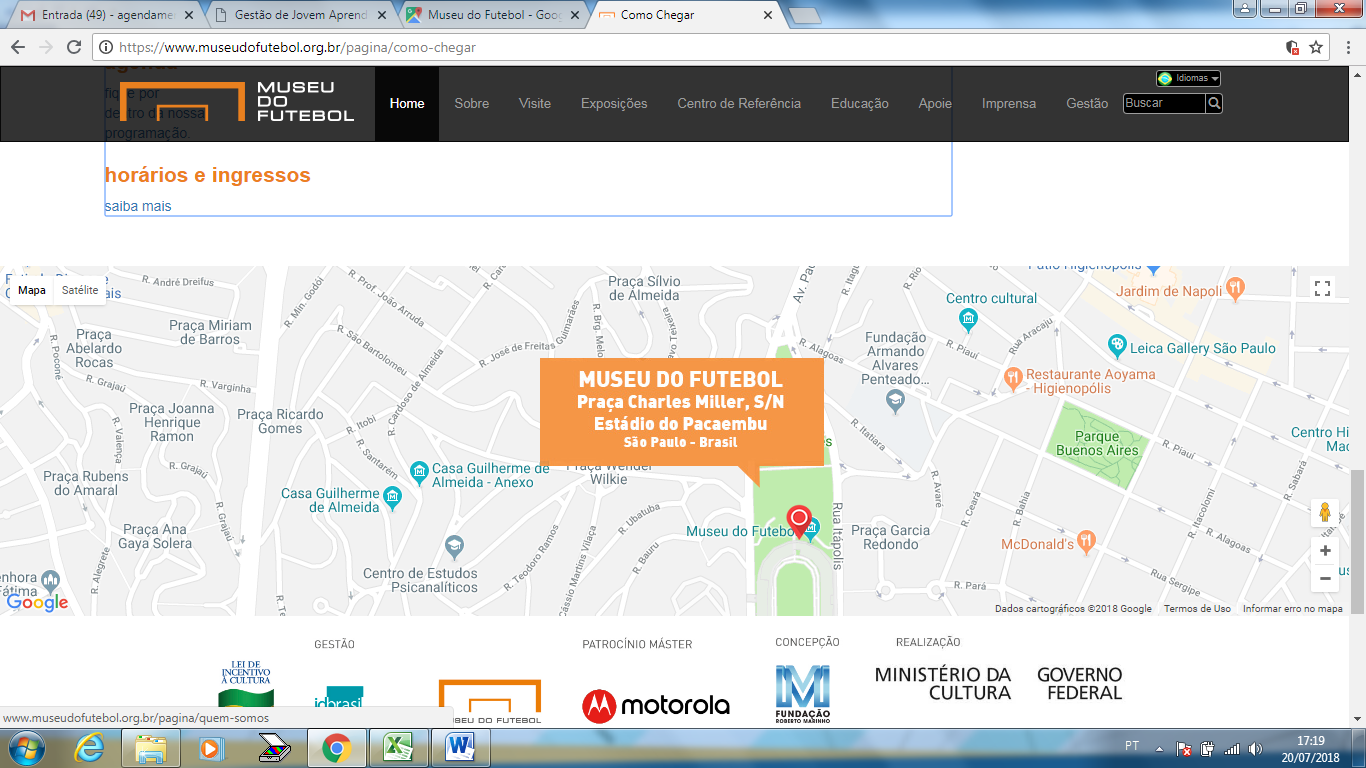 Do metrô clínicas até o museu do futebol:Ida - Caminhar até a parada da Av. Dr. Arnaldo, No 500.Linhas: Jardim Brasil/177C-10 ouMorro Grande/917M-10 ou Barra Funda/6232-10Descer na Parada da Avenida Pacaembu, 1721.Volta - Caminhar até a Praça Charles Miller, No 22.Linhas: Vila Madalena/177C-10 ou Ana Rosa/917M ou Vila Ida/6232-10Descer na Parada da Avenida Pacaembu, 1721.Do metrô palmeiras/barra funda até o museu do futebolIda - Caminhar até a parada dentro da própria Estação Palmeiras/Barra Funda, próxima ao Memorial da América Latina (Avenida Auro Soares de Moura Andrade, 644).Linhas: Vila Ida/6232-10Descer na Parada da Avenida Pacaembu, 1721.Volta - Caminhar até a Praça Charles Miller, No 22.Linhas: Barra Funda/6232-10Descer na parada da Estação Palmeiras/Barra Funda